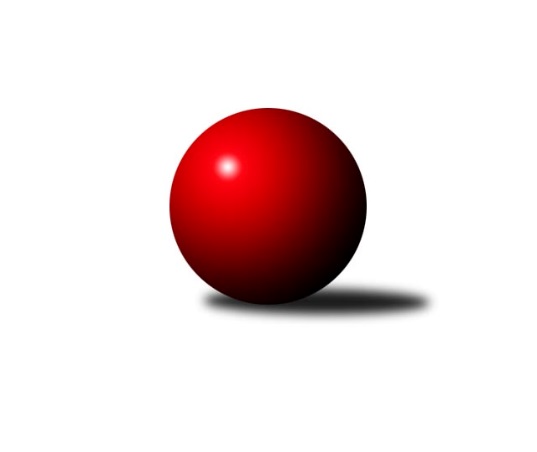 Č.3Ročník 2009/2010	23.5.2024 Okresní přebor Ostrava  2009/2010Statistika 3. kolaTabulka družstev:		družstvo	záp	výh	rem	proh	skore	sety	průměr	body	plné	dorážka	chyby	1.	TJ VOKD Poruba C	3	3	0	0	44 : 4 	(29.0 : 7.0)	2369	6	1669	700	50.7	2.	TJ Sokol Michálkovice ˝B˝	2	2	0	0	28 : 4 	(18.0 : 6.0)	2393	4	1622	772	30.5	3.	SKK Ostrava˝D˝	3	2	0	1	26 : 22 	(14.5 : 21.5)	2300	4	1624	676	53.7	4.	TJ Unie Hlubina˝B˝	3	2	0	1	24 : 24 	(16.0 : 20.0)	2365	4	1658	707	57	5.	SKK Ostrava C	2	1	1	0	22 : 10 	(15.5 : 8.5)	2448	3	1701	747	37	6.	TJ Sokol Bohumín˝C˝	3	1	1	1	22 : 26 	(15.0 : 21.0)	2328	3	1662	666	55.3	7.	TJ Unie Hlubina˝D˝	3	1	1	1	20 : 28 	(15.0 : 21.0)	2310	3	1670	640	54.3	8.	TJ Unie Hlubina C	2	1	0	1	20 : 12 	(16.0 : 8.0)	2459	2	1707	752	40.5	9.	TJ Unie Hlubina E	3	1	0	2	20 : 28 	(18.5 : 17.5)	2272	2	1608	664	52	10.	TJ Sokol Bohumín D	3	1	0	2	20 : 28 	(15.0 : 21.0)	2199	2	1564	635	61.3	11.	TJ Sokol Dobroslavice˝B˝	3	1	0	2	16 : 32 	(17.5 : 18.5)	2215	2	1568	647	53.7	12.	TJ VOKD Poruba˝E˝	3	0	1	2	14 : 34 	(14.0 : 22.0)	2331	1	1651	681	48	13.	TJ Sokol Michálkovice˝C˝	3	0	0	3	12 : 36 	(12.0 : 24.0)	2185	0	1575	610	73.7Tabulka doma:		družstvo	záp	výh	rem	proh	skore	sety	průměr	body	maximum	minimum	1.	TJ VOKD Poruba C	2	2	0	0	30 : 2 	(21.0 : 3.0)	2403	4	2438	2367	2.	TJ Sokol Michálkovice ˝B˝	2	2	0	0	28 : 4 	(18.0 : 6.0)	2393	4	2438	2348	3.	SKK Ostrava˝D˝	2	2	0	0	24 : 8 	(11.0 : 13.0)	2309	4	2360	2257	4.	TJ Unie Hlubina C	1	1	0	0	14 : 2 	(10.0 : 2.0)	2549	2	2549	2549	5.	SKK Ostrava C	1	1	0	0	14 : 2 	(8.5 : 3.5)	2435	2	2435	2435	6.	TJ Unie Hlubina˝B˝	1	1	0	0	12 : 4 	(6.0 : 6.0)	2417	2	2417	2417	7.	TJ Sokol Bohumín D	2	1	0	1	20 : 12 	(14.0 : 10.0)	2337	2	2365	2308	8.	TJ Sokol Bohumín˝C˝	1	1	0	0	10 : 6 	(6.0 : 6.0)	2403	2	2403	2403	9.	TJ Unie Hlubina E	2	1	0	1	16 : 16 	(12.0 : 12.0)	2341	2	2377	2304	10.	TJ Unie Hlubina˝D˝	1	0	1	0	8 : 8 	(5.0 : 7.0)	2450	1	2450	2450	11.	TJ VOKD Poruba˝E˝	1	0	1	0	8 : 8 	(6.0 : 6.0)	2292	1	2292	2292	12.	TJ Sokol Michálkovice˝C˝	1	0	0	1	6 : 10 	(5.0 : 7.0)	2139	0	2139	2139	13.	TJ Sokol Dobroslavice˝B˝	1	0	0	1	2 : 14 	(4.0 : 8.0)	2266	0	2266	2266Tabulka venku:		družstvo	záp	výh	rem	proh	skore	sety	průměr	body	maximum	minimum	1.	TJ VOKD Poruba C	1	1	0	0	14 : 2 	(8.0 : 4.0)	2335	2	2335	2335	2.	TJ Sokol Dobroslavice˝B˝	2	1	0	1	14 : 18 	(13.5 : 10.5)	2189	2	2348	2030	3.	TJ Unie Hlubina˝B˝	2	1	0	1	12 : 20 	(10.0 : 14.0)	2339	2	2389	2289	4.	TJ Unie Hlubina˝D˝	2	1	0	1	12 : 20 	(10.0 : 14.0)	2324	2	2506	2141	5.	SKK Ostrava C	1	0	1	0	8 : 8 	(7.0 : 5.0)	2460	1	2460	2460	6.	TJ Sokol Bohumín˝C˝	2	0	1	1	12 : 20 	(9.0 : 15.0)	2291	1	2333	2249	7.	TJ Sokol Michálkovice ˝B˝	0	0	0	0	0 : 0 	(0.0 : 0.0)	0	0	0	0	8.	TJ Unie Hlubina C	1	0	0	1	6 : 10 	(6.0 : 6.0)	2368	0	2368	2368	9.	TJ Unie Hlubina E	1	0	0	1	4 : 12 	(6.5 : 5.5)	2203	0	2203	2203	10.	SKK Ostrava˝D˝	1	0	0	1	2 : 14 	(3.5 : 8.5)	2283	0	2283	2283	11.	TJ Sokol Bohumín D	1	0	0	1	0 : 16 	(1.0 : 11.0)	2061	0	2061	2061	12.	TJ VOKD Poruba˝E˝	2	0	0	2	6 : 26 	(8.0 : 16.0)	2371	0	2389	2352	13.	TJ Sokol Michálkovice˝C˝	2	0	0	2	6 : 26 	(7.0 : 17.0)	2209	0	2286	2131Tabulka podzimní části:		družstvo	záp	výh	rem	proh	skore	sety	průměr	body	doma	venku	1.	TJ VOKD Poruba C	3	3	0	0	44 : 4 	(29.0 : 7.0)	2369	6 	2 	0 	0 	1 	0 	0	2.	TJ Sokol Michálkovice ˝B˝	2	2	0	0	28 : 4 	(18.0 : 6.0)	2393	4 	2 	0 	0 	0 	0 	0	3.	SKK Ostrava˝D˝	3	2	0	1	26 : 22 	(14.5 : 21.5)	2300	4 	2 	0 	0 	0 	0 	1	4.	TJ Unie Hlubina˝B˝	3	2	0	1	24 : 24 	(16.0 : 20.0)	2365	4 	1 	0 	0 	1 	0 	1	5.	SKK Ostrava C	2	1	1	0	22 : 10 	(15.5 : 8.5)	2448	3 	1 	0 	0 	0 	1 	0	6.	TJ Sokol Bohumín˝C˝	3	1	1	1	22 : 26 	(15.0 : 21.0)	2328	3 	1 	0 	0 	0 	1 	1	7.	TJ Unie Hlubina˝D˝	3	1	1	1	20 : 28 	(15.0 : 21.0)	2310	3 	0 	1 	0 	1 	0 	1	8.	TJ Unie Hlubina C	2	1	0	1	20 : 12 	(16.0 : 8.0)	2459	2 	1 	0 	0 	0 	0 	1	9.	TJ Unie Hlubina E	3	1	0	2	20 : 28 	(18.5 : 17.5)	2272	2 	1 	0 	1 	0 	0 	1	10.	TJ Sokol Bohumín D	3	1	0	2	20 : 28 	(15.0 : 21.0)	2199	2 	1 	0 	1 	0 	0 	1	11.	TJ Sokol Dobroslavice˝B˝	3	1	0	2	16 : 32 	(17.5 : 18.5)	2215	2 	0 	0 	1 	1 	0 	1	12.	TJ VOKD Poruba˝E˝	3	0	1	2	14 : 34 	(14.0 : 22.0)	2331	1 	0 	1 	0 	0 	0 	2	13.	TJ Sokol Michálkovice˝C˝	3	0	0	3	12 : 36 	(12.0 : 24.0)	2185	0 	0 	0 	1 	0 	0 	2Tabulka jarní části:		družstvo	záp	výh	rem	proh	skore	sety	průměr	body	doma	venku	1.	SKK Ostrava C	0	0	0	0	0 : 0 	(0.0 : 0.0)	0	0 	0 	0 	0 	0 	0 	0 	2.	TJ Sokol Bohumín D	0	0	0	0	0 : 0 	(0.0 : 0.0)	0	0 	0 	0 	0 	0 	0 	0 	3.	SKK Ostrava˝D˝	0	0	0	0	0 : 0 	(0.0 : 0.0)	0	0 	0 	0 	0 	0 	0 	0 	4.	TJ Sokol Michálkovice˝C˝	0	0	0	0	0 : 0 	(0.0 : 0.0)	0	0 	0 	0 	0 	0 	0 	0 	5.	TJ Sokol Dobroslavice˝B˝	0	0	0	0	0 : 0 	(0.0 : 0.0)	0	0 	0 	0 	0 	0 	0 	0 	6.	TJ Sokol Bohumín˝C˝	0	0	0	0	0 : 0 	(0.0 : 0.0)	0	0 	0 	0 	0 	0 	0 	0 	7.	TJ Unie Hlubina E	0	0	0	0	0 : 0 	(0.0 : 0.0)	0	0 	0 	0 	0 	0 	0 	0 	8.	TJ VOKD Poruba˝E˝	0	0	0	0	0 : 0 	(0.0 : 0.0)	0	0 	0 	0 	0 	0 	0 	0 	9.	TJ VOKD Poruba C	0	0	0	0	0 : 0 	(0.0 : 0.0)	0	0 	0 	0 	0 	0 	0 	0 	10.	TJ Unie Hlubina˝B˝	0	0	0	0	0 : 0 	(0.0 : 0.0)	0	0 	0 	0 	0 	0 	0 	0 	11.	TJ Unie Hlubina C	0	0	0	0	0 : 0 	(0.0 : 0.0)	0	0 	0 	0 	0 	0 	0 	0 	12.	TJ Unie Hlubina˝D˝	0	0	0	0	0 : 0 	(0.0 : 0.0)	0	0 	0 	0 	0 	0 	0 	0 	13.	TJ Sokol Michálkovice ˝B˝	0	0	0	0	0 : 0 	(0.0 : 0.0)	0	0 	0 	0 	0 	0 	0 	0 Zisk bodů pro družstvo:		jméno hráče	družstvo	body	zápasy	v %	dílčí body	sety	v %	1.	Libor Žíla 	TJ VOKD Poruba C 	6	/	3	(100%)		/		(%)	2.	Jaroslav Hrabuška 	TJ VOKD Poruba C 	6	/	3	(100%)		/		(%)	3.	Richard Šimek 	TJ VOKD Poruba C 	6	/	3	(100%)		/		(%)	4.	Roman Grüner 	TJ Unie Hlubina˝B˝ 	6	/	3	(100%)		/		(%)	5.	Karel Kuchař 	TJ Sokol Dobroslavice˝B˝ 	6	/	3	(100%)		/		(%)	6.	Pavel Plaček 	TJ Sokol Bohumín˝C˝ 	6	/	3	(100%)		/		(%)	7.	Jiří Prokop 	TJ Unie Hlubina C 	4	/	2	(100%)		/		(%)	8.	Pavel Hrabec 	TJ VOKD Poruba C 	4	/	2	(100%)		/		(%)	9.	Ivo Herzán 	TJ Sokol Michálkovice ˝B˝ 	4	/	2	(100%)		/		(%)	10.	Karel Kudela 	TJ Unie Hlubina C 	4	/	2	(100%)		/		(%)	11.	Antonín Chalcár 	TJ VOKD Poruba C 	4	/	2	(100%)		/		(%)	12.	Daniel Dudek 	TJ Sokol Michálkovice ˝B˝ 	4	/	2	(100%)		/		(%)	13.	Oldřich Stolařík 	SKK Ostrava C 	4	/	2	(100%)		/		(%)	14.	Helena Martinčáková 	TJ VOKD Poruba C 	4	/	2	(100%)		/		(%)	15.	Oldřich Bidrman 	TJ Sokol Michálkovice ˝B˝ 	4	/	2	(100%)		/		(%)	16.	Michaela Černá 	TJ Unie Hlubina E 	4	/	3	(67%)		/		(%)	17.	Miloslav Palička 	TJ Sokol Michálkovice˝C˝ 	4	/	3	(67%)		/		(%)	18.	Petr Foniok 	TJ Unie Hlubina˝B˝ 	4	/	3	(67%)		/		(%)	19.	Jakub Hájek 	TJ VOKD Poruba˝E˝ 	4	/	3	(67%)		/		(%)	20.	Pavel Rozkoš 	TJ Sokol Bohumín D 	4	/	3	(67%)		/		(%)	21.	Jiří Koloděj 	SKK Ostrava˝D˝ 	4	/	3	(67%)		/		(%)	22.	František Sedláček 	TJ Unie Hlubina˝D˝ 	4	/	3	(67%)		/		(%)	23.	Josef Kyjovský 	TJ Unie Hlubina E 	4	/	3	(67%)		/		(%)	24.	Rudolf Riezner 	TJ Unie Hlubina˝B˝ 	4	/	3	(67%)		/		(%)	25.	Božena Olšovská 	TJ Unie Hlubina˝D˝ 	4	/	3	(67%)		/		(%)	26.	Jiří Preksta 	TJ Unie Hlubina˝D˝ 	4	/	3	(67%)		/		(%)	27.	Miroslav Koloděj 	SKK Ostrava˝D˝ 	4	/	3	(67%)		/		(%)	28.	Hana Záškolná 	TJ Sokol Bohumín D 	4	/	3	(67%)		/		(%)	29.	Markéta Kohutková 	TJ Sokol Bohumín D 	4	/	3	(67%)		/		(%)	30.	René Světlík 	TJ Sokol Bohumín˝C˝ 	4	/	3	(67%)		/		(%)	31.	Miroslav Böhm 	SKK Ostrava˝D˝ 	4	/	3	(67%)		/		(%)	32.	Zdeněk Zhýbala 	TJ Sokol Michálkovice ˝B˝ 	2	/	1	(100%)		/		(%)	33.	Josef Jurášek 	TJ Sokol Michálkovice ˝B˝ 	2	/	1	(100%)		/		(%)	34.	Dominik Bohm 	SKK Ostrava˝D˝ 	2	/	1	(100%)		/		(%)	35.	Dan  Šodek 	SKK Ostrava C 	2	/	1	(100%)		/		(%)	36.	Vladimír Korta 	SKK Ostrava˝D˝ 	2	/	1	(100%)		/		(%)	37.	Josef Navalaný 	TJ Unie Hlubina C 	2	/	1	(100%)		/		(%)	38.	František Deingruber 	SKK Ostrava C 	2	/	1	(100%)		/		(%)	39.	Petr Tomaňa 	TJ Unie Hlubina C 	2	/	1	(100%)		/		(%)	40.	Petr Jurášek 	TJ Sokol Michálkovice ˝B˝ 	2	/	2	(50%)		/		(%)	41.	Pavel Marek 	TJ Unie Hlubina C 	2	/	2	(50%)		/		(%)	42.	Petr Číž 	TJ VOKD Poruba˝E˝ 	2	/	2	(50%)		/		(%)	43.	Miroslav Futerko 	SKK Ostrava C 	2	/	2	(50%)		/		(%)	44.	Veronika Štěrbová 	TJ Unie Hlubina E 	2	/	2	(50%)		/		(%)	45.	Jan Pavlosek 	SKK Ostrava C 	2	/	2	(50%)		/		(%)	46.	Jan Zych 	TJ Sokol Michálkovice ˝B˝ 	2	/	2	(50%)		/		(%)	47.	Josef Hájek 	TJ Unie Hlubina E 	2	/	2	(50%)		/		(%)	48.	Václav Kladiva 	TJ Sokol Bohumín D 	2	/	2	(50%)		/		(%)	49.	Oldřich Neuverth 	TJ Unie Hlubina E 	2	/	2	(50%)		/		(%)	50.	Radmila Pastvová 	TJ Unie Hlubina˝D˝ 	2	/	2	(50%)		/		(%)	51.	Michal Blinka 	SKK Ostrava C 	2	/	2	(50%)		/		(%)	52.	Lukáš Modlitba 	TJ Sokol Bohumín D 	2	/	2	(50%)		/		(%)	53.	Lenka Raabová 	TJ Unie Hlubina C 	2	/	2	(50%)		/		(%)	54.	Jan Švihálek 	TJ Sokol Michálkovice˝C˝ 	2	/	2	(50%)		/		(%)	55.	Martin Třečák 	TJ Sokol Dobroslavice˝B˝ 	2	/	2	(50%)		/		(%)	56.	Jaroslav Karas 	TJ Sokol Michálkovice˝C˝ 	2	/	2	(50%)		/		(%)	57.	Antonín Pálka 	SKK Ostrava˝D˝ 	2	/	2	(50%)		/		(%)	58.	Koloman Bagi 	TJ Unie Hlubina˝D˝ 	2	/	2	(50%)		/		(%)	59.	Radovan Vlček 	TJ Sokol Bohumín˝C˝ 	2	/	2	(50%)		/		(%)	60.	Josef Schwarz 	TJ Sokol Dobroslavice˝B˝ 	2	/	3	(33%)		/		(%)	61.	Dalibor Hamrozy 	TJ Sokol Bohumín˝C˝ 	2	/	3	(33%)		/		(%)	62.	Lumír Kocián 	TJ Sokol Dobroslavice˝B˝ 	2	/	3	(33%)		/		(%)	63.	Alfréd  Herman 	TJ Sokol Bohumín˝C˝ 	2	/	3	(33%)		/		(%)	64.	Zdeněk Hebda 	TJ VOKD Poruba˝E˝ 	2	/	3	(33%)		/		(%)	65.	Helena Hýžová 	TJ VOKD Poruba C 	2	/	3	(33%)		/		(%)	66.	Stanislav Navalaný 	TJ Unie Hlubina˝B˝ 	2	/	3	(33%)		/		(%)	67.	Lubomír Richter 	TJ Sokol Bohumín˝C˝ 	2	/	3	(33%)		/		(%)	68.	Jaroslav Jurášek 	TJ Sokol Michálkovice˝C˝ 	2	/	3	(33%)		/		(%)	69.	Karel Svoboda 	TJ Unie Hlubina E 	2	/	3	(33%)		/		(%)	70.	Zdeněk Mžik 	TJ VOKD Poruba˝E˝ 	2	/	3	(33%)		/		(%)	71.	Karel Procházka 	TJ Sokol Michálkovice˝C˝ 	2	/	3	(33%)		/		(%)	72.	Timea Kúdelová 	TJ Sokol Bohumín˝C˝ 	0	/	1	(0%)		/		(%)	73.	Rostislav Hrbáč 	SKK Ostrava C 	0	/	1	(0%)		/		(%)	74.	Jiří Břeska 	TJ Unie Hlubina˝B˝ 	0	/	1	(0%)		/		(%)	75.	Ivo Kovářík 	TJ Sokol Dobroslavice˝B˝ 	0	/	1	(0%)		/		(%)	76.	Anna Kaňová 	TJ Unie Hlubina˝D˝ 	0	/	1	(0%)		/		(%)	77.	Štefan Punčev 	TJ Sokol Bohumín D 	0	/	1	(0%)		/		(%)	78.	Vladimír Malovaný 	SKK Ostrava C 	0	/	1	(0%)		/		(%)	79.	René Gazdík 	TJ Unie Hlubina˝B˝ 	0	/	1	(0%)		/		(%)	80.	Jan Petrovič 	TJ Unie Hlubina E 	0	/	1	(0%)		/		(%)	81.	Karel Ridl 	TJ Sokol Dobroslavice˝B˝ 	0	/	1	(0%)		/		(%)	82.	Josef Vávra 	TJ Sokol Dobroslavice˝B˝ 	0	/	1	(0%)		/		(%)	83.	Petr Řepecký 	TJ Sokol Michálkovice˝C˝ 	0	/	1	(0%)		/		(%)	84.	Jiří Vlček 	TJ Sokol Bohumín D 	0	/	1	(0%)		/		(%)	85.	Zdeněk Roj 	TJ Sokol Bohumín D 	0	/	1	(0%)		/		(%)	86.	Eva Marková 	TJ Unie Hlubina C 	0	/	2	(0%)		/		(%)	87.	Anna Mistriková 	TJ VOKD Poruba˝E˝ 	0	/	2	(0%)		/		(%)	88.	Hana Vlčková 	TJ Unie Hlubina˝D˝ 	0	/	2	(0%)		/		(%)	89.	Anna Dufková 	TJ Sokol Dobroslavice˝B˝ 	0	/	2	(0%)		/		(%)	90.	Josef Paulus 	TJ Sokol Michálkovice˝C˝ 	0	/	2	(0%)		/		(%)	91.	Alena Koběrová 	TJ Unie Hlubina˝D˝ 	0	/	2	(0%)		/		(%)	92.	Pavel Babiš 	TJ Sokol Dobroslavice˝B˝ 	0	/	2	(0%)		/		(%)	93.	Pavel Kubina 	SKK Ostrava˝D˝ 	0	/	2	(0%)		/		(%)	94.	Andrea Rojová 	TJ Sokol Bohumín D 	0	/	2	(0%)		/		(%)	95.	Radek Říman 	TJ Sokol Michálkovice˝C˝ 	0	/	2	(0%)		/		(%)	96.	Martin Ferenčík 	TJ Unie Hlubina˝B˝ 	0	/	2	(0%)		/		(%)	97.	Libor Mendlík 	TJ Unie Hlubina E 	0	/	2	(0%)		/		(%)	98.	František Hájek 	TJ VOKD Poruba˝E˝ 	0	/	2	(0%)		/		(%)	99.	Jiří Štroch 	TJ Unie Hlubina˝B˝ 	0	/	2	(0%)		/		(%)	100.	Jaroslav Šproch 	SKK Ostrava˝D˝ 	0	/	3	(0%)		/		(%)	101.	Ladislav Mrakvia 	TJ VOKD Poruba˝E˝ 	0	/	3	(0%)		/		(%)Průměry na kuželnách:		kuželna	průměr	plné	dorážka	chyby	výkon na hráče	1.	TJ Unie Hlubina, 1-2	2409	1690	718	45.0	(401.5)	2.	TJ Sokol Bohumín, 1-4	2327	1655	671	62.0	(387.9)	3.	SKK Ostrava, 1-2	2314	1631	683	51.2	(385.7)	4.	TJ Sokol Dobroslavice, 1-2	2300	1625	675	48.5	(383.4)	5.	TJ VOKD Poruba, 1-4	2282	1615	667	59.2	(380.4)	6.	TJ Michalkovice, 1-2	2238	1579	659	52.3	(373.0)Nejlepší výkony na kuželnách:TJ Unie Hlubina, 1-2TJ Unie Hlubina C	2549	1. kolo	Pavel Marek 	TJ Unie Hlubina C	442	1. koloTJ Unie Hlubina˝D˝	2506	1. kolo	Koloman Bagi 	TJ Unie Hlubina˝D˝	436	2. koloSKK Ostrava C	2460	2. kolo	Josef Kyjovský 	TJ Unie Hlubina E	435	1. koloTJ Unie Hlubina˝D˝	2450	2. kolo	Roman Grüner 	TJ Unie Hlubina˝B˝	434	2. koloTJ Unie Hlubina˝B˝	2417	2. kolo	Jiří Prokop 	TJ Unie Hlubina C	434	1. koloTJ VOKD Poruba˝E˝	2389	2. kolo	Lenka Raabová 	TJ Unie Hlubina C	434	1. koloTJ Unie Hlubina E	2377	1. kolo	Zdeněk Hebda 	TJ VOKD Poruba˝E˝	433	2. koloTJ VOKD Poruba˝E˝	2352	1. kolo	Jiří Preksta 	TJ Unie Hlubina˝D˝	431	1. koloTJ Unie Hlubina E	2304	3. kolo	Karel Kudela 	TJ Unie Hlubina C	431	1. koloTJ Sokol Michálkovice˝C˝	2286	3. kolo	Rudolf Riezner 	TJ Unie Hlubina˝B˝	430	2. koloTJ Sokol Bohumín, 1-4TJ Sokol Bohumín˝C˝	2403	2. kolo	Jiří Prokop 	TJ Unie Hlubina C	444	2. koloTJ Unie Hlubina˝B˝	2389	3. kolo	Lubomír Richter 	TJ Sokol Bohumín˝C˝	434	2. koloTJ Unie Hlubina C	2368	2. kolo	Rudolf Riezner 	TJ Unie Hlubina˝B˝	434	3. koloTJ Sokol Bohumín D	2365	1. kolo	Markéta Kohutková 	TJ Sokol Bohumín D	419	1. koloTJ Sokol Bohumín D	2308	3. kolo	Dalibor Hamrozy 	TJ Sokol Bohumín˝C˝	416	2. koloTJ Sokol Michálkovice˝C˝	2131	1. kolo	Roman Grüner 	TJ Unie Hlubina˝B˝	411	3. kolo		. kolo	Markéta Kohutková 	TJ Sokol Bohumín D	411	3. kolo		. kolo	Lukáš Modlitba 	TJ Sokol Bohumín D	410	1. kolo		. kolo	Stanislav Navalaný 	TJ Unie Hlubina˝B˝	409	3. kolo		. kolo	Zdeněk Roj 	TJ Sokol Bohumín D	405	3. koloSKK Ostrava, 1-2SKK Ostrava C	2435	3. kolo	Jan Pavlosek 	SKK Ostrava C	439	3. koloSKK Ostrava˝D˝	2360	1. kolo	Jiří Koloděj 	SKK Ostrava˝D˝	429	2. koloTJ Sokol Dobroslavice˝B˝	2348	1. kolo	František Deingruber 	SKK Ostrava C	427	3. koloSKK Ostrava˝D˝	2283	3. kolo	Dominik Bohm 	SKK Ostrava˝D˝	426	3. koloSKK Ostrava˝D˝	2257	2. kolo	Jiří Koloděj 	SKK Ostrava˝D˝	425	3. koloTJ Unie Hlubina E	2203	2. kolo	Miroslav Koloděj 	SKK Ostrava˝D˝	420	1. kolo		. kolo	Miroslav Böhm 	SKK Ostrava˝D˝	420	1. kolo		. kolo	Dan  Šodek 	SKK Ostrava C	416	3. kolo		. kolo	Martin Třečák 	TJ Sokol Dobroslavice˝B˝	412	1. kolo		. kolo	Miroslav Futerko 	SKK Ostrava C	411	3. koloTJ Sokol Dobroslavice, 1-2TJ VOKD Poruba C	2335	3. kolo	Libor Žíla 	TJ VOKD Poruba C	428	3. koloTJ Sokol Dobroslavice˝B˝	2266	3. kolo	Martin Třečák 	TJ Sokol Dobroslavice˝B˝	398	3. kolo		. kolo	Richard Šimek 	TJ VOKD Poruba C	398	3. kolo		. kolo	Josef Schwarz 	TJ Sokol Dobroslavice˝B˝	397	3. kolo		. kolo	Karel Kuchař 	TJ Sokol Dobroslavice˝B˝	394	3. kolo		. kolo	Pavel Hrabec 	TJ VOKD Poruba C	394	3. kolo		. kolo	Jaroslav Hrabuška 	TJ VOKD Poruba C	394	3. kolo		. kolo	Helena Martinčáková 	TJ VOKD Poruba C	368	3. kolo		. kolo	Lumír Kocián 	TJ Sokol Dobroslavice˝B˝	361	3. kolo		. kolo	Karel Ridl 	TJ Sokol Dobroslavice˝B˝	360	3. koloTJ VOKD Poruba, 1-4TJ VOKD Poruba C	2438	1. kolo	Richard Šimek 	TJ VOKD Poruba C	433	2. koloTJ VOKD Poruba C	2367	2. kolo	Petr Číž 	TJ VOKD Poruba˝E˝	426	3. koloTJ VOKD Poruba˝E˝	2292	3. kolo	Libor Žíla 	TJ VOKD Poruba C	426	1. koloTJ Unie Hlubina˝B˝	2289	1. kolo	Jakub Hájek 	TJ VOKD Poruba˝E˝	425	3. koloTJ Sokol Bohumín˝C˝	2249	3. kolo	Jaroslav Hrabuška 	TJ VOKD Poruba C	422	1. koloTJ Sokol Bohumín D	2061	2. kolo	Antonín Chalcár 	TJ VOKD Poruba C	417	1. kolo		. kolo	Libor Žíla 	TJ VOKD Poruba C	405	2. kolo		. kolo	René Světlík 	TJ Sokol Bohumín˝C˝	403	3. kolo		. kolo	Dalibor Hamrozy 	TJ Sokol Bohumín˝C˝	400	3. kolo		. kolo	Richard Šimek 	TJ VOKD Poruba C	397	1. koloTJ Michalkovice, 1-2TJ Sokol Michálkovice ˝B˝	2438	1. kolo	René Světlík 	TJ Sokol Bohumín˝C˝	439	1. koloTJ Sokol Michálkovice ˝B˝	2348	3. kolo	Daniel Dudek 	TJ Sokol Michálkovice ˝B˝	431	1. koloTJ Sokol Bohumín˝C˝	2333	1. kolo	Josef Jurášek 	TJ Sokol Michálkovice ˝B˝	418	1. koloTJ Unie Hlubina˝D˝	2141	3. kolo	Ivo Herzán 	TJ Sokol Michálkovice ˝B˝	415	3. koloTJ Sokol Michálkovice˝C˝	2139	2. kolo	Oldřich Bidrman 	TJ Sokol Michálkovice ˝B˝	409	1. koloTJ Sokol Dobroslavice˝B˝	2030	2. kolo	Ivo Herzán 	TJ Sokol Michálkovice ˝B˝	406	1. kolo		. kolo	Jan Zych 	TJ Sokol Michálkovice ˝B˝	404	3. kolo		. kolo	Petr Jurášek 	TJ Sokol Michálkovice ˝B˝	403	3. kolo		. kolo	Lumír Kocián 	TJ Sokol Dobroslavice˝B˝	400	2. kolo		. kolo	Jan Zych 	TJ Sokol Michálkovice ˝B˝	400	1. koloČetnost výsledků:	8.0 : 8.0	2x	6.0 : 10.0	2x	4.0 : 12.0	1x	2.0 : 14.0	1x	16.0 : 0.0	2x	14.0 : 2.0	4x	12.0 : 4.0	5x	10.0 : 6.0	1x